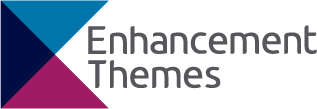 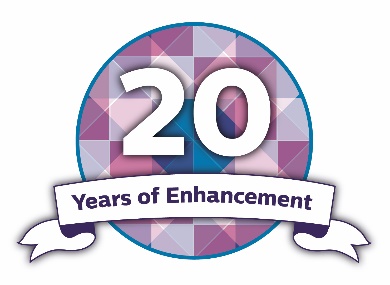 Transitions Skills and StrategiesMindset student activitiesYour brain started to form after the first six weeks of your development as an embryo. The number of cortical neurons (nerve cells) in your brain and how quickly they can 
process information is thought to be the basis of human intelligence (Roth & Dickie 2005). Your human brain has areas dedicated to certain functions, for example, solving problems, processing sensory information, language, daydreaming and storing memory.The neuroscientist Spreng (2009) analysed many brain studies to understand how the brain changes as we learn. Functional magnetic resonance imaging was able to show how the blood flow increased in certain relevant areas of the brain when we first learn something new.When we start to learn something for the first time, the neurons send the necessary information to each other. When we practice and do the same thing repeatedly, achieving mastery, it takes increasingly less effort for them to communicate. Effectively, due to practice, the neurons start to coordinate their activities and behave as though they are wired together. The physical process of what happens in the brain as we learn is called myelination. This involves more of the fatty tissue myelin being added to the brain which increases the strength of neural impulses. Studies on the brains of musicians have shown a correlation between the number of hours of practice they have done and the amount of myelin in their brain. You can read more about the effect of learning on the brain in an online article in the publication Science News for Students.We all know that the functions of our brain can be impaired by the ageing process or by brain injury or disease. The important question for you, as a learner, is whether you believe that it is also possible to go in the other direction and thus boost brain functions and increase your skills, memory and intelligence?The self-theory of intelligence is sometimes referred to as Mindset. Research suggests that it is possible to have a fixed or a growth mindset (Dweck 2006). People who have a growth mindset believe that their most basic abilities can be developed through dedication, practice and hard work. Adopting this approach means that your brain and your talent become the floor and not the ceiling of what you can achieve.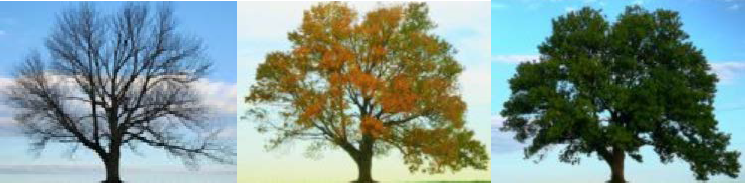 Perhaps none of us are always operating with a fixed or a growth mindset but more realistically we go between the two depending on how we are feeling, our levels of energy or anxiety and how important it is that we succeed with any situation or task. Not looking for short cuts, trying to be positive in your outlook and accepting that you can always do more, may improve your academic performance.As you progress through this mindset activities worksheet you will be invited to differentiate between statements which represent a fixed and a growth mindset. Once you understand the difference between these you may be able to challenge yourself to further improve as a learner by developing more of a growth mindset and a 'can do' approach.Take a look at the following letters SUCCESSISNOWHERE and write down the phrase that you see in the box below.Look at the following statements and choose if they represent a growth or a fixed mindset.In her book on mindset, Dweck (2006) recommends a process for changing your mindset. She suggests that when faced with a challenge you should initially pause to hear your fixed mindset voice, this might be trying to protect you from failure and embarrassment. It is important to recognise that although you hear it you don't have to listen to it because you have a choice. Continuing through the process then you can respond to your fixed mindset voice with a growth mindset voice and then use this voice to take positive action.Consider the following fixed mindset statements being made by a student in higher education and by applying the 'change mindset process' provide alternative growth mindset statements for each.Can you think of a situation you have faced as a learner where you think you gave up too early. Briefly describe this situation in the box below.Applying what you have learned about the growth mindset, suggest an alternative way that you could have approached the situation to achieve a more positive outcome.Finally, let us go back to the letters that you looked at earlier, remember they were SUCCESSISNOWHEREYou wrote down the following phrase: There are two ways to separate these letters each providing a very different phrase, one negative and one positive. The majority of people see the first version.SUCCESS IS NOWHERESUCCESS IS NOW HEREThe scientific evidence confirms that it is possible to develop the capacity of your brain. If you accept that with enough effort and a careful and well thought through plan, you can work on improving your existing abilities. Challenges in learning can become opportunities to 'grow' through as well as 'go' through your academic journey.ReferencesDweck, C (2006): Mindset: the new psychology of success, Ballantine Books, ISBN: 9780345472328. Accompanying website resources can be found at: http://mindsetonline.com/abouttheauthor/index.html Roth, G and Dickie, U (2005): Evolution of the brain and intelligence, Trends in Cognitive Science, Volume 9, Issue 5, pp 250–257Spreng, R, Mar, R and Kim, A (2009): The common neural basis of autobiographical memory, prospection, navigation, theory of mind and the default mode: A quantitative meta-analysis. Journal of Cognitive Neuroscience, 21, pp 489-510.Stevens, A (2014): Learning Rewires the Brain, Science News for Student, available at: https://student.societyforscience.org/article/learning-rewires-brain Published by QAA, and produced by the sector and QAA Scotland, this resource has been commissioned by the Scottish Funding Council to support its duty to secure provision for assessing and enhancing the quality of fundable further and higher education provision.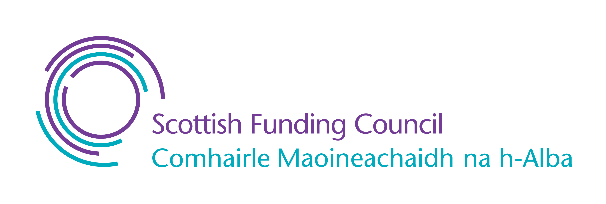 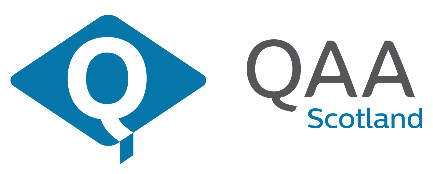 Published - 9 January 2023© The Quality Assurance Agency for Higher Education 2023
Registered charity numbers 1062746 and SC037786
www.enhancementthemes.ac.uk  I have never been good at mathsWith a bit more effort my essay writing would improveIf I work harder next time I will pass the re-sitI'm not clever enough to understand thisPlan B will be better than Plan AI give up too earlyDeadlines help me to focusThis module is too hardI should never have started this courseI can learn from my mistakesFixed mindset statementsAlternative growth mindset statementsI can't write essaysThe other students understand this betterThe lecturer gave me too low a markThis is the best I can doIt wasn't my fault that I missed the deadlineThere is too much work to do to passI never sleep well the night before an examI'm aiming for the pass mark of 40%I ignore feedback when I get coursework backThere is no point going to the exam, I will just wait and do the re-sitAttending the revision tutorial would be a waste of timeI lose an hour a day travelling to universityIt's hard to get in on time for the 9am lectureI hate group work. Other people hold me backOnly my core modules are interesting